     Неважно, принимаете ли вы решение обучать ребенка самостоятельно, выбрав семейное образование, или отдаете его в школу, лицей или гимназию, помощники в учебе никогда не бывают лишними. Мы подобрали 35 сайтов, с которыми изучение школьной программы станет настоящим праздником и для ребенка, и для родителей. 

1. interneturok.ru — это настоящий кладезь, здесь есть видео уроки, тренажеры и тесты по всем школьным предметам с 1 по 11 класс. 
2. stellarium.org — потрясающе красивая программа, имитирующая планетарий. Незаменимо для всех, кто интересуется астрономией, учитывая, что этот предмет вскоре появится в школьной программе. 
3. slovo.ws — на сайте есть готовые домашние задания по разным предметам и учебникам, но более ценны здесь разделы с онлайновыми версиями школьных учебников и биографиями русских писателей.
4. study.ru — «скоростные» уроки по английскому языку для начального уровня.
5. briefly.ru — это 2000 произведений школьной программы в кратком изложении.
6. lingualeo.com — интерактивный сервис для изучения английского языка. Есть бесплатный и расширенный платный доступ (стоимость на год соотносима с 2-3 занятиями с репетитором).
7. gostei.ru — крупная онлайновая детская библиотека, которая содержит тексты программных произведений по литературе с 1 по 11 классы.
8. gramota.ru — огромный справочно-информационный портал по правилам и сложностям русского языка.
9. nashol.com — портал, на котором собраны ссылки на полезные ресурсы, книги и тексты по всем предметам школьной программы.
10. learnenglishkids.britishcouncil.org — любопытный сервис по изучению английского языка для учеников разной степени подготовки.
11. litra.ru — сайт с огромным количеством биографий писателей, кратких содержаний и полных текстов литературных произведений и сотней критических статей.
12. math-prosto.ru — программа по математике с 1 по 11 класс, подготовка к экзаменам по предмету и готовые домашние задания.
13. loviotvet.ru — онлайновый решебник и калькулятор с решениями примеров и уравнений по математике различной сложности.
14. fizika.ru — учебники, задачники, лабораторные работы и тесты по физике для учеников 7-9 классов и учителей физики.
15. nuclphys.sinp.msu.ru — проект кафедры общей ядерной физики физического факультета МГУ. Лекции по физике и отдельный раздел для школьников «Популярно о науке».
16. chem.msu.su/rus/elibrary/ — фонд публикаций по химии, содержит учебники и практикумы по предмету, разработанные в том числе и в МГУ им. Ломоносова.
17. orgchem.ru — интерактивный мультимедиа учебник по органической химии для школьников.
18. ebio.ru — электронный учебный курс «Открытая биология» с разделением по направлениям «Ботаника», «Зоология», «Человек», «Общая биология» и «Экология».
19. zooclub.ru — мегаэнциклопедия о животных, населяющих планету.
20. nsportal.ru — национальный проект, в котором собраны авторские разработки и презентации педагогов по всем предметам.
21. do.gendocs.ru — учебный портал с огромным количеством лекций, докладов и справочников по разным предметам.
22. krugosvet.ru — универсальная научно-популярная онлайн-энциклопедия.
23. dic.academic.ru — универсальный словарь и междисциплинарная энциклопедия.
24. bibliotekar.ru — электронная библиотека нехудожественной литературы.
25. uchi.ru — онлайн-платформа, где ученики изучают школьные предметы в интерактивной и веселой форме. Кроме того, здесь проводятся предметные олимпиады и хранятся архивы уже проведенных олимпиад.
26. reshi-pishi.ru — интересные квесты и задания по математике, логике, чтению и английскому языку для детей 5-10 лет.
27. nachalka.info — сборник уроков начальной школы с 1 по 4 классы по математике, русскому языку, окружающему миру и обучению грамоте. Доступ платный, но стоимость на год не превышает тысячи рублей.
28. kvantik.com — журнал, посвященный занимательным вопросам и задачам по математике, лингвистике, физике и другим наукам.
29. childrenscience.ru — онлайн-курсы по математике, физике, химии, биологии, технике, архитектуре, искусствоведению, лингвистике.
30. getaclass.ru — бесплатные обучающие видео и уроки по физике и математике.
31. foxford.ru — онлайн-школа с 5 по 11 класс. На ресурсе есть подготовка к ОГЭ, ЕГЭ и олимпиадам.
32. metaschool.ru — интернет-кружки и олимпиады по иностранным языкам, шахматам, математике и предметам естественно-научного профиля для учеников 1-9 классов. Доступ платный.
33. native-english.ru — удобный и простой сервис для изучения английского языка.
34. math24.biz — сервис по математике для учеников 5-11 классов. Подробный разбор тем и пошаговое решение задач.
35. translate.ru — онлайн-переводчик с десятка языков, а также грамматика английского, немецкого и французского языков.Официальные сайтыОфициальный портал ЕГЭwww.ege.edu.ru/ru/Официальный информационный портал Единого государственного экзаменаФедеральная служба по надзору в сфере образования и науки. Основные сведения о ЕГЭ, расписание ЕГЭ , информационные материалы по ЕГЭПроверить результаты ЕГЭ -  check.ege.edu.ruОфициальный сайт ГИАgia.edu.ru/ruОфициальный информационный портал Государственной итоговой аттестацииФедеральная служба по надзору в сфере образования и науки. Основная информация о ГИА, методические документы, демонстрационные варианты ГИАОфициальный сайт ФИПИfipi.ruСайт Федерального института педагогических измерений (разработчик ЕГЭ).Материалы по ЕГЭ, демоверсии, спецификации и кодификаторы контрольных измерительных материалов (КИМ) единого государственного экзамена по всем предметам.Федеральный портал «Российское образованиеwww.edu.ruАктуальные новости, анонсы событий, информационные для учащихся и их родителей, абитуриентов, студентов и преподавателей. Официальный сайт «ГТО»gto.ruОфициальный сайт программы «Готов к Труду и Обороне»ГТО.ру - официальный сайт, который позволяет каждому желающему получить всю необходимую информацию относительно проведения испытаний комплекса «Готов к труду и обороне».Нормативы ГТО для школьников - www.gto.ru/normsЛучшие образовательные сайты для школьниковМатериалы по школьным предметам, помощь в подготовке домашних заданий, подготовка к ЕГЭ, рефераты, работы, решения - все что может помочь школьнику в процессе обучения Яндекс.ЕГЭege.yandex.ruegeСервис для подготовки к ЕГЭЯндекс ЕГЭ — это сервис для самостоятельной подготовки к сдаче выпускных школьных экзаменов — ЕГЭ (Единого государственного экзамена для выпускников 11 классов) и ГИА (Государственной итоговой аттестации после окончания 9 классов).Варианты ОГЭ и ЕГЭ по различным предметам и онлайн-курсы для подготовки к экзаменам на Яндекс.ЕГЭ.Сдам ГИАsdamgia.ruОбразовательный порталНа сайте Сдам ГИА : новости образования и консультации по решению заданий, вопросы и ответы для подготовки к экзаменам, тысячи заданий с решениями для подготовки к ЕГЭ и ОГЭ по всем предметам, система тестов для подготовки и самоподготовки к ЕГЭ и ОГЭ.Имеются каталоги прототипов экзаменационных заданий с решениями, система тестов-тренажеров для подготовки к экзаменам. Учитель может сгенерировать тесты самостоятельно и оценивать результаты учеников.Решу ЕГЭege.sdamgia.ruОбразовательный портал для подготовки к экзаменамРесурс Решу ЕГЭ практически полностью посвящен единому госэкзамену. Это одна из лучших платформ, помогающая выпускникам российских школ подготовиться к сдаче ЕГЭ.На сайте представлено большое количество заданий и вариантов. Имеется возможность учительского контроля за действиями учеников.Школьные Знанияznanija.comСервис для школьников«Знания.com» — школьные домашние заданияШкольные Знания.com – это сервис социального обучения, который по-новому подходит к поиску учениками решений в сети Интернет. Сервис объединяет социальную сеть и школьные знания, школьники учатся тому, как организовывать личную базу знаний, фильтровать и отбирать информацию, которая им полезна. Представлена коллекция готовых домашних заданий по школьным предметам: алгебре, истории, химии и т.д. Возможность задать собственный вопрос по домашнему заданию. Тысячи учеников обмениваются идеями, проблемами, помогают друг другу решать задания и учиться.Единая коллекция цифровых образовательных ресурсовschool-collection.edu.ruФедеральный образовательный ресурсЦелью создания Коллекции является предоставление доступа к полному набору современных обучающих средств, предназначенных для преподавания и изучения различных учебных дисциплин в соответствии с государственными образовательными стандартами начального и среднего образования.В настоящее время в Коллекции размещено более 111 000 цифровых образовательных ресурсов практически по всем предметам базисного учебного плана.В Коллекции представлены наборы цифровых ресурсов к большому количеству учебников, рекомендованных Минобрнауки РФ к использованию в школах России, инновационные учебно-методические разработки, разнообразные тематические и предметные коллекции, а также другие учебные, культурно-просветительские и познавательные материалы.Examen.ruwww.examen.ruПортал для абитуриентов и их родителейExamen.ru – портал, посвященный выпускным экзаменам и поступлению в вузы.Здесь вы найдете информацию о выпускных экзаменах, сможете пройти бесплатные онлайн-тесты ЕГЭ и ОГЭ, узнаете о системах образования в разных странах, стипендиях и возможностях бесплатного обучения. Основная аудитория – школьники и их родители, заинтересованные в получении оперативной и актуальной информации по образовательной тематике.Interneturok.ruinterneturok.ruОбразовательный порталInternetUrok.ru — это коллекция уроков по основным предметам школьной программы, постоянно пополняемая и свободная от рекламы. Уроки состоят из видео, конспектов, тестов и тренажёров.На сайте собраны почти все уроки естественно-научного цикла для 1–11 классов и приблизительно половина уроков по гуманитарным дисциплинам.GetAClasswww.getaclass.ruОбразовательный ресурс для школьников и учителей Портал GetAClass – это образовательный ресурс по физике и математике (возможно в будущем и по другим предметам) для школьников и учителей. Школьникам GetAClass предлагает: интересные и понятные видео уроки по физике и математике;
конспекты с самым важным к каждому видео уроку;
тренажеры для обучения решению задач.Для учителей на GetAClass есть: интересные и понятные видео уроки и другие методические материалы по физике и математике, которые можно использовать для подготовки и проведения уроков в школе;
Инструменты по составлению онлайн-заданий для своих учеников и по онлайн-проверке уровня их знаний;
Большое количество задач по физике, включая задачи по ОГЭ и ЕГЭ.
Помимо видеолекций и возможности проверить знание изученного материала, пользователям GetAClass предлагается краткий конспект каждой лекции.ЯКлассwww.yaklass.ruОбразовательный Интернет-ресурсЯКласс — образовательный Интернет-ресурс для школьников, учителей и родителей.ЯКласс помогает учителю проводить тестирование знаний учащихся, задавать домашние задания в электронном виде.
Для ученика это — база электронных рабочих тетрадей и бесконечный тренажёр по школьной программе. 
Платформа содержит большое количество интерактивных заданий по разным предметам для разных возрастов. Все они также представляют собой перепечатанные тексты задач из учебников.Дети и наукаchildrenscience.ruКурсы по школьной программе с углублением и расширениемЭлектронные курсы на основе лучшего педагогического опыта. Представлены видеоуроки с участием учителей московской школы «Интеллектуал», вузовскими преподавателями и учёными.Allbest.ruallbest.ruОбразовательный проектAllbest.ru является одним из популярных образовательных проектов Рунета.В базе знаний Allbest: лучшие студенческие, научные и школьные работы. Один из главных разделов ресурса: глобальная сеть рефератов. Полезен для школьников старших классов.Slovo.wswww.slovo.wsЭлектронная библиотекаНа сайте Slovo.ws есть готовые домашние задания по разным предметам и учебникам, но более ценны здесь разделы с онлайновыми версиями школьных учебников и биографиями русских писателей.Знайка.руznaika.ruОбразовательный порталЗнайка.ру создан в помощь школьникам, которые хотят понять интересующую их тему; родителям, желающим помочь в изучении уроков детям; и учителям как дополнительный ресурс, который можно использовать в образовательном процессе.На сайте представлена большая библиотека авторских видео уроков телевизионного качества, созданная опытной командой педагогов, методистов, психологов и телевизионных специалистов. Все видео уроки адаптированы для комфортного и полного восприятия школьниками.Ресурсы по школьным предметамРесурсы, которые помогут школьникам в изучении отдельных школьных предметов и в подготовке к экзаменам по конкретным предметамШкольная математикаmath-prosto.ruУроки по математикеНа информационном ресурсе представлены уроки по направлениям: математика начальная школа; математика 5 класс; математика 6 класс; алгебра 7 класс; алгебра старшая школа.Физика.ruwww.fizika.ruУроки по физикеКлуб для учителей физики, учащихся 7-9 классов и их родителей Ограническая химияwww.orgchem.ruИнтерактивный мультимедиа учебникУчебник предназначен учащимся старших классов средней школы и колледжей для информационно-коммуникационной поддержки изучения органической химии. Может быть полезен выпускникам средних учебных заведений для систематизации и углубления знаний при подготовке к ЕГЭ по химии, студентам, начинающим изучение органической химии в вузе, а также преподавателям.Litra.ruwww.litra.ruАнализ литературных произведенийНа сайте представлены сочинения, краткие содержания произведений, биографии авторов.Kritika24.ruwww.kritika24.ruАнализ литературных произведенийНа сайте представлены сочинения, статьи, стихи, литературные произведения, информация об авторах.       Текстологияwww.textologia.ruЖурнал о русском языке и литературеИнтернет-журнал Текстология.ру – это публикация актуальных и ценных текстов, статей, словарей по русскому языку и литературе в режиме онлайн в интернете, интересные материалы по лингвистике, отечественной и иностранной литературе, а также методике преподавания языка и литературы в школах и вузах.Интернет-журнала Текстология ставит своей целью предоставление интересных и полезных материалов по литературе, русскому языку и языкознанию для всех, кто изучает филологические дисциплины или просто увлекается словесностью и лингвистикой.Портал может быть полезен школьникам, студентам, преподавателям и любителям филологииBriefly.rubriefly.ruБиблиотека изложенийБрифли —большая библиотека кратких изложений на русском языке.Более 2000 пересказов литературных произведений: от древних рукописей до современных бестселлеров. В среднем краткое содержание книги читается за 10–15 минут5litra.ru5litra.ruПодготовка к ЕГЭ по литературе и итоговому сочинениюВся теория школьного курса литературы представлена в таблицах и схемахKratkoe.comkratkoe.comКраткое содержание произведений и биографии авторовОчерки и эссе по русской и мировой литературе нашего могучего, прекрасного русского языка - вот основная мысль и идея сайта.Правила русского языкаtherules.ruОрфография и пунктуацияСправочный сайт, на котором собраны грамматические правила по русскому языку.Полезные каналы YouTube для подготовки к ЕГЭКанал Яндекс. ПросвещениеYotube-канал "Яндекс. Просвещение"youtube.com/channelСдаете ЕГЭ? Смело заходите на этот youtube-канал Яндекс. Просвещение. Вы найдете все темы и задачи из КИМа. Кроме теории, преподаватели разбирают сам тест. Чтобы объяснить их решение, приводят несколько способов, даже аналогии. В целом, все школьники, имеющие какие-либо трудности, могут обратиться за помощью сюда. Они обязательно найдут видео-разбор, подходящий для них, и решат свои трудности.РособрнадзорВидеоканал Федеральной службы по надзору в сфере образования и наукиwww.youtube.com/user/RosObrNadzorВидео консультации по подготовке к ЕГЭ от руководителей и членов федеральных комиссий по разработке КИМ ЕГЭ, экспертов региональных предметных комиссий, преподавателей школ. Канал Артура ШарифоваКанал Артура Шарифова по подготовке к ЕГЭwww.youtube.com/channelЗдесь представлено много уроков по математическим дисциплинам.Автор профессионально разбирает задания по ОГЭ и ЕГЭ, объясняет тригонометрию, арифметическую прогрессию, функции, затрагивает даже начало анализа. Имеется серия видеороликов по подготовке к ЕГЭ по математике. По сложным темам записаны отдельные видеоролики с подробным разбором.Канал “Time to study Courses”Youtube-канал "Time to study Courses" для подготовки к ЕГЭ по математике и физикеyoutube.com/channelОдни из лучших в Рунете учебные видео-уроки для школьников в рамках подготовки к ЕГЭ и ГИА. Уроки разбиты по тематическим плейлистам, которые совпадают с главами из спецификации ОГЭ и ЕГЭ.Видеоролики рассчитаны на любой уровень знаний, так как вся информация дается простым и понятным языком, а все термины поясняются. Уроки проводят профессиональные преподаватели, поэтому каждый ролик четко структурирован и содержит только самые необходимые советы и комментарии относительно заданий.Канал Виктора Осиповаyoutube.comНа этом авторском канале делается упор на сложные здания из ОГЭ и ЕГЭ по математике. Представлены методики решения заданий ЕГЭ и ОГЭ по математике.В видеороликах рассматриваются критерии, алгоритмы и секреты решений, которые относятся преимущественно к последним вопросам теста.Канал “Русский Язык 5 звезд”Канал на Yotube "Русский Язык 5 звезд" по подготовке к ЕГЭ по русскомуyoutube.com/channelОсновное направление ресурса — русский язык и итоговое сочинение.Ведущая канала рассказывает о том, какие проблемы в текстах ЕГЭ могут встретиться, какие литературные произведения и эпизоды из них нужно использовать. Приводятся примеры произведений, анализ основных проблем и тем эссе. Уделяется внимание и основным правилам русского языка: правописанию, орфографии, пунктуации.Официальные сайты олимпиад для школьниковВсероссийская олимпиада школьниковминобрнауки.рф/олимпиадаОфициальный сайт Всероссийской олимпиады школьниковВсероссийская олимпиада школьников – массовое ежегодное мероприятие по работе с одаренными школьниками в системе российского образования.Это система охватывает 24 предметные олимпиады для обучающихся государственных, муниципальных и негосударственных образовательных организаций, которые реализуют образовательные программы основного общего и среднего общего образования.Методический сайт Всероссийской олимпиады школьниковvserosolymp.rudn.ruДля формирования единой сетевой методической среды ВсОШ в России работает Методический сайт ВсОШ.Сайт предназначен для оперативного консультационно-методического взаимодействия руководителей Центральных и Региональных предметно-методических комиссий по вопросам проведения всех этапов ВсОШ.Российский совет олимпиад школьниковrsr-olymp.ruСайт Российского совета олимпиад школьниковРоссийский совет олимпиад школьников формирует Перечень олимпиад школьников на текущий учебный год, совместно с Министерством образования и науки определяет политику организации и проведения олимпиад школьников, а также совместно с государственными органами власти осуществляет контроль и надзор качества проведения олимпиад школьников, включенных в Перечень.Найти репетитора, преподавателя для дополнительных занятийСервисы и площадки для поиска школьных репетиторов: репетиторы по математике, репетиторы по русскому языку, репетиторы по английскому языку, репетиторы по ЕГЭ и другие репетиторы.Ваш репетиторrepetitors.infoСообщество репетиторовВаш репетитор- профессиональное сообщество частных репетиторов, объединяющее более 250 тысяч преподавателей.На сайте вы можете ознакомиться с анкетами преподавателей и выбрать тех, кто вам подходит, или спросить совета, и вам порекомендуют оптимальные варианты. 
Консультации и подбор подходящего вам репетитора — бесплатны. Вы оплачиваете только сами занятия непосредственно преподавателю.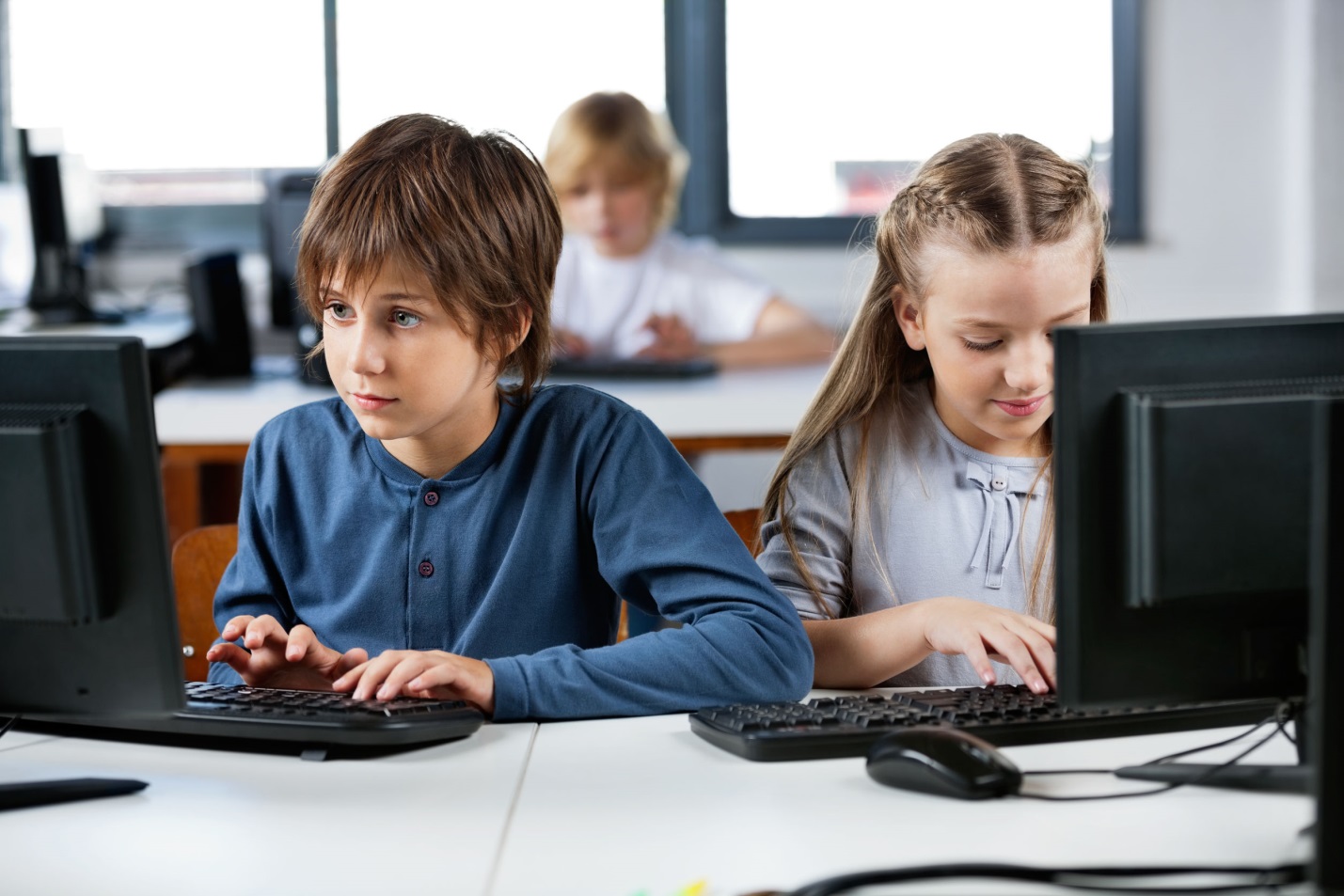 